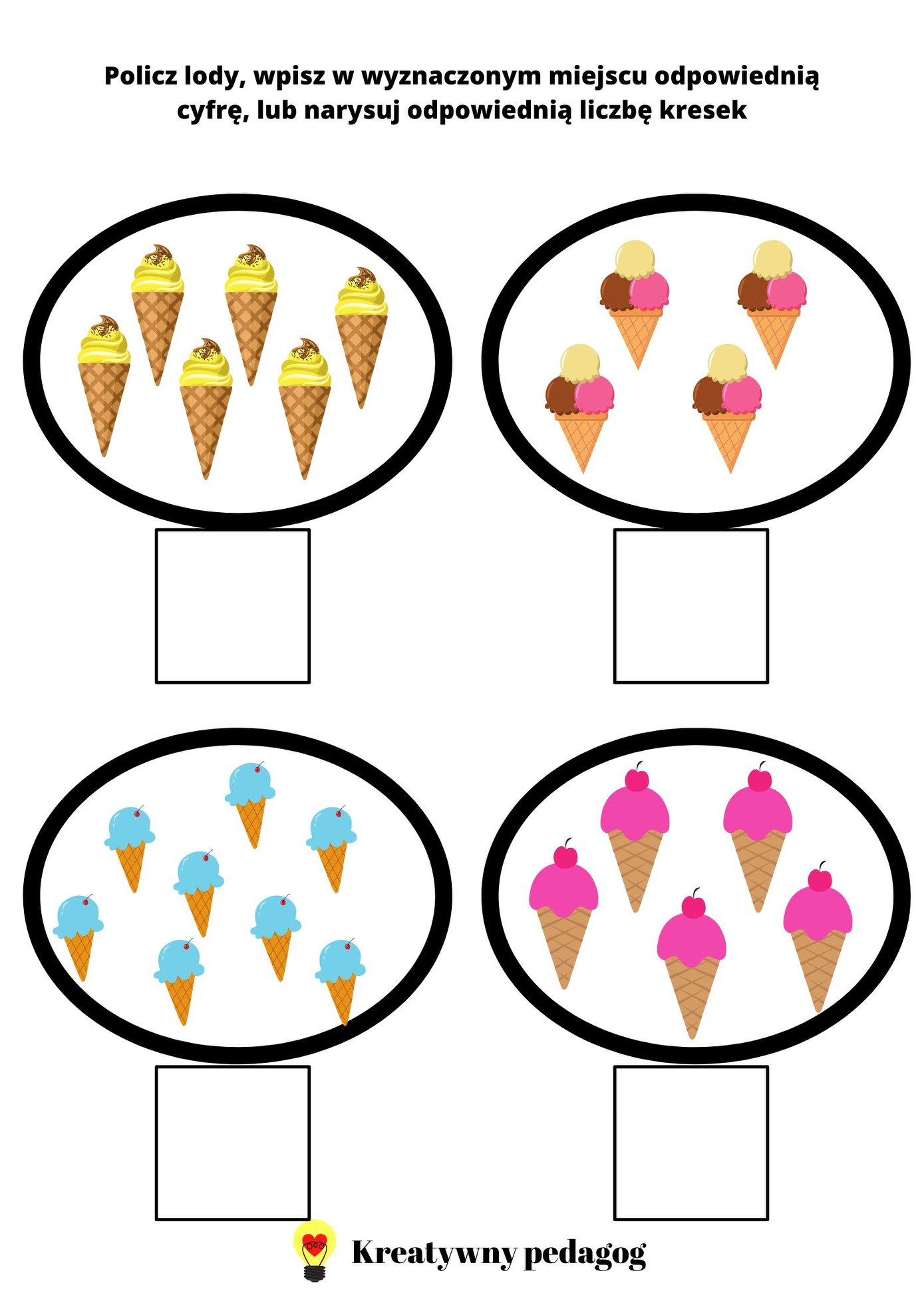 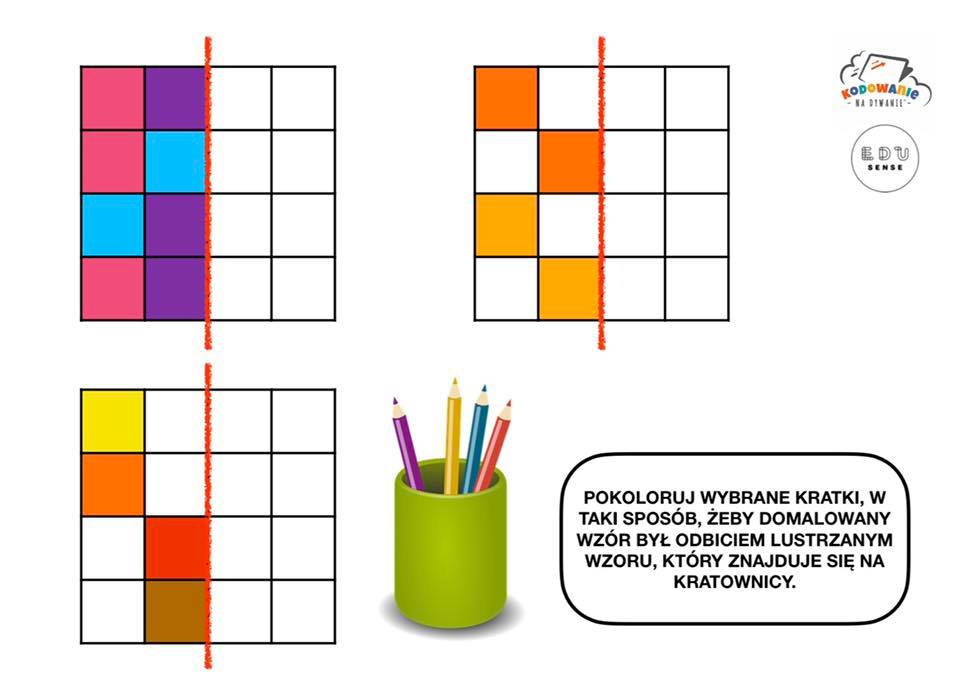 Policz, a następnie zapisz w odpowiednim okienku  liczbę poszczególnych pojazdów.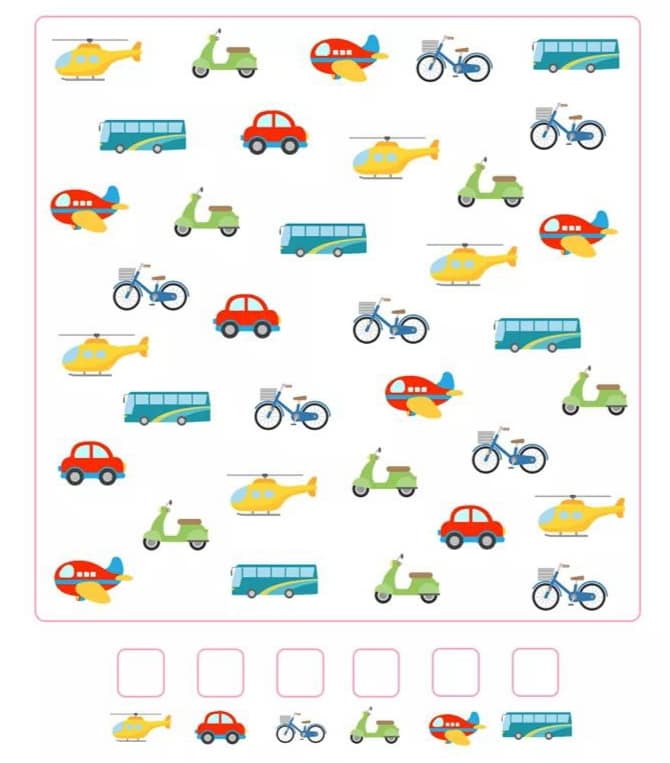 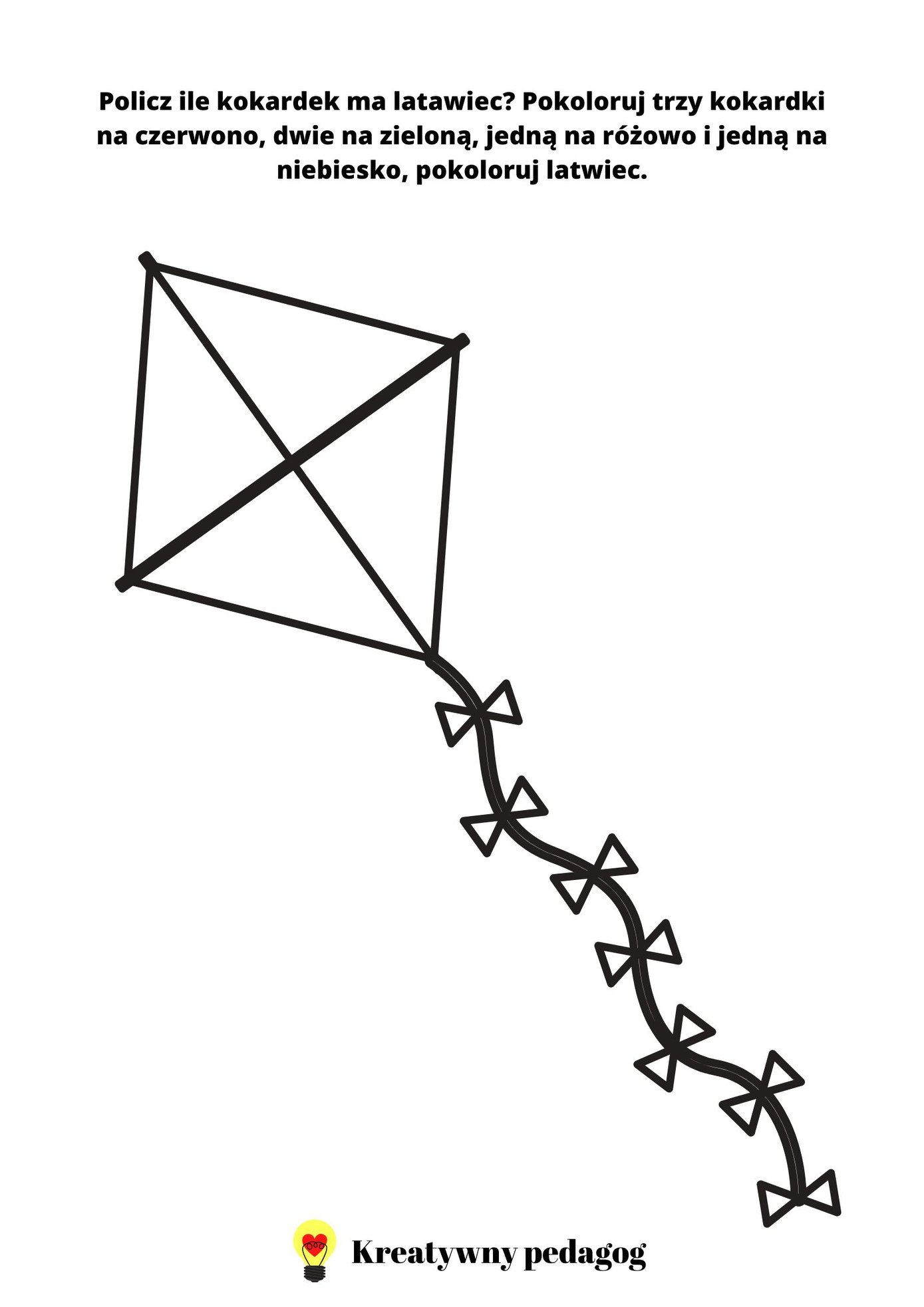 